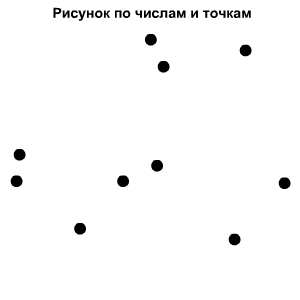 .. Разгадайте загадку:Крылья есть,
Да не летает,
Ног нет,
Да не догонишьРасшифруйте изображение и узнайте правильный ответ.16110	3648        100002       17110         2738     20510       4008        10110112       10102       19310      1258      1310      268